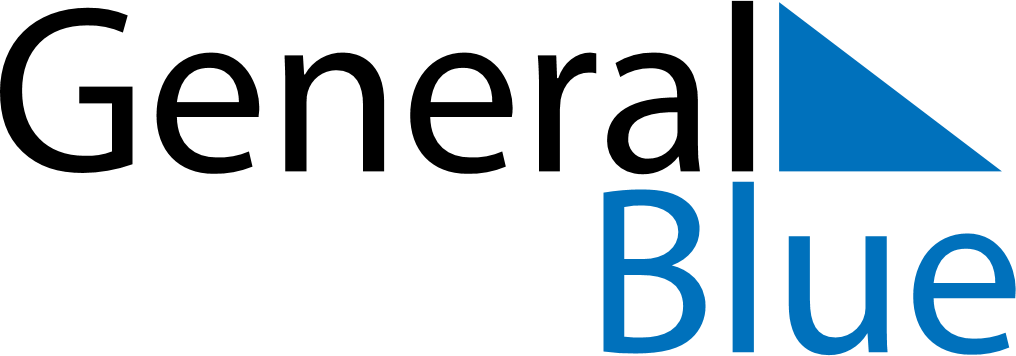 September 2019September 2019September 2019EthiopiaEthiopiaMONTUEWEDTHUFRISATSUN123456789101112131415New Year’s Day1617181920212223242526272829Finding of the True Cross30